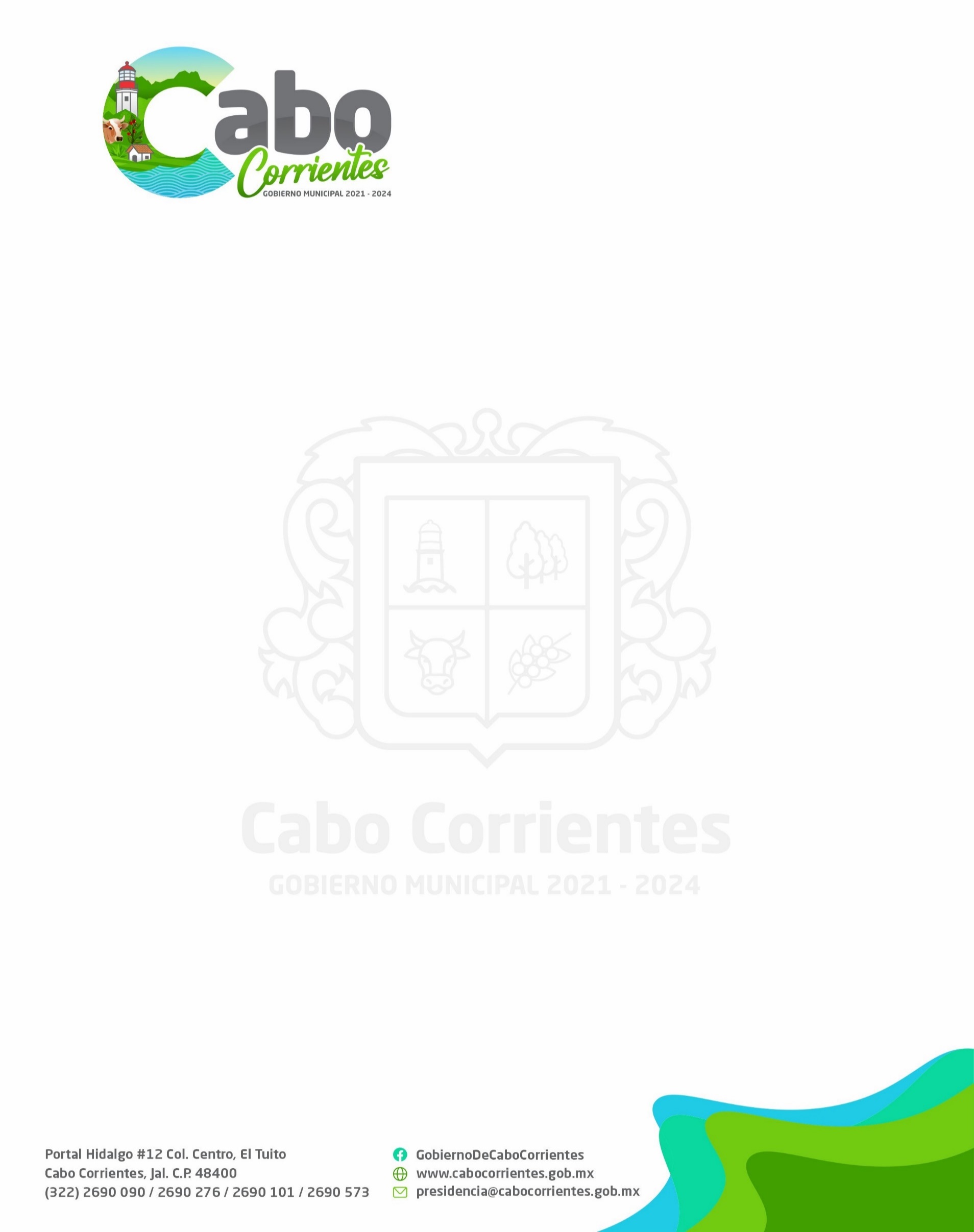 GOBIERNO MUNICIPAL DE CABO CORRIENTES, JALISCO, MÉXICOSESIÓN ORDINARIA DEL COMITÉ DE TRANSPARENCIA DEL GOBIERNO MUNICIPAL DE CABO CORRIENTES, JALISCO.Siendo la 15:20 p.m. catorce horas con quince minutos del día 08 ocho de febrero del 2024 dos mil veinticuatro, en las instalaciones de la Presidencia Municipal, con domicilio en Portal Hidalgo Nº 12 doce, segundo piso, Colonia Centro CP. 48400, en el Municipio de Cabo Corrientes, con la facultad que les confiere  lo estipulado en el artículo 29, punto 1 y 2 de la Ley de Transparencia y Acceso a la Información Pública del Estado de Jalisco y sus Municipios, se reunieron el C. Miguel Ángel Silva Ramírez en su carácter de Presidente Municipal, el L.A.F. Alberto Hernández de la Cruz, Contralor Municipal y la Lic. Adilene de Jesús Tacuba Pillado, Titular de la Unidad de Transparencia, con la finalidad de desahogar la presente Sesión ordinaria del año 2024, la cual se sometió al siguiente:		ORDEN DEL DÍALista de Asistencia y verificación del Quórum.Presentación de Resoluciones de Recursos de Transparencia notificados recientemente por el Instituto de Transparencia de Jalisco, ITEI.Asuntos Generales.Clausura de Sesión.DESAHOGO DEL ORDEN DEL DIALISTA DE ASISTENCIA. En el desahogo de este punto, la Lic. Adilene de Jesús Tacuba Pillado nombra lista de asistencia estando presente, el C. Miguel Ángel Silva Ramírez, Presidente Municipal, el L.A.F. Alberto Hernández de la Cruz, Contralor Municipal y la Lic. Adilene de Jesús Tacuba Pillado, Titular de la Unidad de Transparencia, verificándose que existe quórum legal y declarándola válida para su celebración de conformidad con el punto 2 del artículo 29 de la Ley de Transparencia e Información Pública del Estado de Jalisco y sus Municipios.El presidente del Comité de Transparencia, C. Miguel ángel Silva Ramírez, declara la existencia del Quórum Legal para sesionar y tomar acuerdos.PRESENTACIÓN DE RESOLUCIONES DE RECURSOS DE TRANSPARENCIA NOTIFICADOS RECIENTEMENTEPOR EL INSTITUTO DE TRANSPARENCIA AL AYUNTAMIENTO. La Lic. Adilene de Jesús Tacuba Pillado, en su carácter de Secretario Técnico del comité, informa a los presentes, las recientes notificaciones de Resoluciones de Recursos de Transparencia, emitidos por el Instituto de Transparencia del estado de Jalisco:De las nuevas resoluciones de incumplidos aún por trabajarse:III     ASUNTOS GENERALES.En uso de la voz del presidente del Comité de Transparencia, preguntó a los presentes si existía algún tema adicional a tratar en la presente sesión, por lo que se sólo se señaló continuar trabajando en los recursos de transparencia pendientes de resolución; posteriormente, se ordena pasar el siguiente orden del día.      IV      CLAUSURA DE SESIÓNUna vez desahogado el orden del día en todos sus puntos, se declara clausurada la presente sesión, siendo las 15:45 p.m. quince horas con cuarenta y cinco del día 08 de febrero del 2024, firmando al margen los que en ella intervinieron y tomándose como legítimos y válidos todos y cada uno de los acuerdos que en ella se establecieron.C. MIGUEL ÁNGEL SILVA RAMÍREZPRESIDENTE MUNICIPAL Y PRESIDENTE DEL COMITÉ DE TRANSPARENCIA DE INFORMACIÓN PÚBLICA DEL GOBIERNO MUNICIPAL DE CABO CORRIENTES, JALISCO.L.A.F. ALBERTO HERNÁNDEZ DE LA CRUZCONTRALOR MUNICIPAL Y VOCAL TITULAR DEL COMITÉ DE TRANSPARENCIA DE INFORMACIÓN PÚBLICA DEL GOBIERNO MUNICIPAL DE CABO CORRIENTES, JALISCO.LIC. ADILENE DEJESÚS TACUBA PILLADOTITULAR DE LA UNIDAD DE TRANSPARENCIA Y SECRETARIA TÉCNICA DEL COMITÉ DE TRANSPARENCIA DE INFORMACIÓN PÚBLICA DEL GOBIERNO MUNICIPAL DE CABO CORRIENTES, JALISCO.TRÁMITEFOLIOFECHA DE RESOLUCIÓNSENTIDO DE RESOLUCIÓNRecursos de TransparenciaR.T. 2266/202331 de enero del 2024CumplidoRecursos de TransparenciaR.T. 2269/202331 de enero del 2024CumplidoRecursos de TransparenciaR.T. 2275/202331 de enero del 2024CumplidoRecursos de TransparenciaR.T. 2295/202331 de enero del 2024CumplidoRecursos de TransparenciaR.T. 2301/202331 de enero del 2024CumplidoRecursos de TransparenciaR.T. 2265/202307 de febrero del 2024CumplidoRecursos de TransparenciaR.T. 2285/202307 de febrero del 2024CumplidoRecursos de TransparenciaR.T. 2270/202307 de febrero del 2024CumplidoRecursos de TransparenciaR.T. 2305/202307 de febrero del 2024CumplidoRecursos de TransparenciaR.T. 2290/202307 de febrero del 2024CumplidoRecursos de TransparenciaR.T. 2300/202307 de febrero del 2024CumplidoRecursos de TransparenciaR.T. 2266/202331 de enero del 2024IncumplidoRecursos de TransparenciaR.T. 2269/202331 de enero del 2024Incumplido